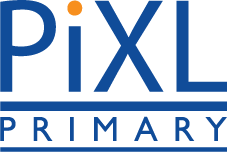 Year 6 Skills Test 1Arithmetic TherapyChecking answers for accuracy and reasonablenessCommissioned by The PiXL Club Ltd.April 2018© Copyright The PiXL Club Limited, 2018Checking answers for accuracy and reasonableness Which of these calculations is correct? How would you check them? -18 + 5 = -23 Is this a reasonable answer to this question? Explain how you know. 32 x (2³ + 6²) = 256  70.1 ÷ 1,000 = 701                  –  =  